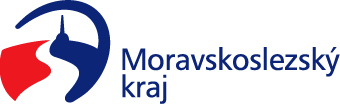 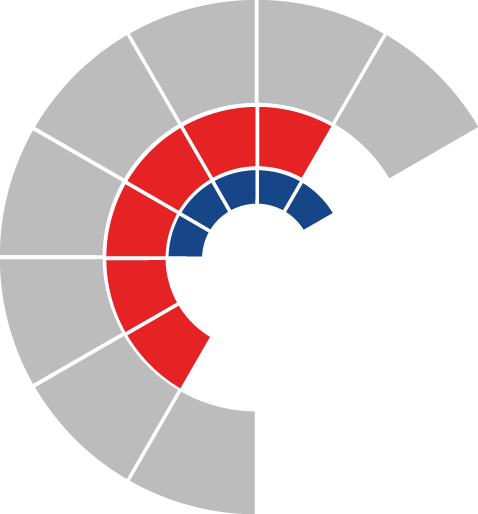 							Výbor sociální zastupitelstva kraje 										 Výpis z usneseníČíslo jednání:	2		Datum konání:	9. 2. 2021Číslo usnesení: 2/35Výbor sociální zastupitelstva krajedoporučuje zastupitelstvu krajerozhodnouta)       koupit do vlastnictví kraje nemovité věci, a to:pozemek parc. č. 1116/1 zastavěná plocha a nádvoří, jehož součástí je stavba – budova č.p. 535, Kylešovice, obč. vybavenost,pozemek parc. č. 1116/2 zastavěná plocha a nádvoří, jehož součástí je stavba – budova bez čp/če obč. vybavenost,včetně všech součástí a příslušenství těchto nemovitých věcí,vše v k. ú. Kylešovice, obec Opava,ze společného jmění manželů Bc. Petra Utěšeného a Karly Utěšené, oba bytem Na Pomezí 1415/76a, Kylešovice, Opava, za podmínky úhrady kupní ceny ve výši 7.800.000 Kč bez DPH a za podmínky úhrady poplatku spojeného s podáním návrhu na vklad vlastnického práva do katastru nemovitostí, dle předloženého materiálub)       koupit do vlastnictví kraje nemovité věci, a to:pozemek parc. č. 1115/1 zahrada,pozemek parc. č. 1115/2 zastavěná plocha a nádvoří,včetně všech součástí a příslušenství těchto nemovitých věcí,vše v k. ú. Kylešovice, obec Opava,z vlastnictví Karly Utěšené, bytem Na Pomezí 1415/76a, Kylešovice, Opava,a budova č.p. 1415, Kylešovice, rodinný dům stojící na pozemku parc. č. 1115/2 zastavěná plocha a nádvoří, včetně všech součástí a příslušenství této nemovité věci,vše v k. ú. Kylešovice, obec Opava,ze společného jmění manželů Bc. Petra Utěšeného a Karly Utěšené, oba bytem Na Pomezí 1415/76a, Kylešovice, Opava, za podmínky úhrady kupní ceny ve výši 5.700.000 Kč bez DPH a za podmínky úhrady poplatku spojeného s podáním návrhu na vklad vlastnického práva do katastru nemovitostí, dle předloženého materiáluc)        předat nemovité věci uvedené v bodě 1. písm. a) a b) tohoto usnesení k hospodaření organizaci Sírius, příspěvková organizace, Mánesova 1684/7, Předměstí, Opava, IČO 71197036, a to ke dni nabytí jejich vlastnictví krajem vkladem práv do katastru nemovitostídoporučujezastupitelstvu kraje rozhodnout o závazku kraje ve výši 5.700 tis. Kč na úhradu kupní ceny v roce 2022 za převod nemovitých věcí do vlastnictví kraje uvedených v bodě 1. písm. b) tohoto usnesení, dle předloženého materiáludoporučujezastupitelstvu krajevyčlenit investiční finanční prostředky z rozpočtu kraje ve výši 7.800 tis. Kč s účelovým určením na akci „Nákup budov a pozemků v Opavě“ realizovanou pro organizaci Sírius, příspěvková organizace, Opava, IČO 71197036Za správnost vyhotovení:Mgr. Petra Havláková V Ostravě dne 9. 2. 2021Ing. Jiří Carbolpředseda výboru sociálního